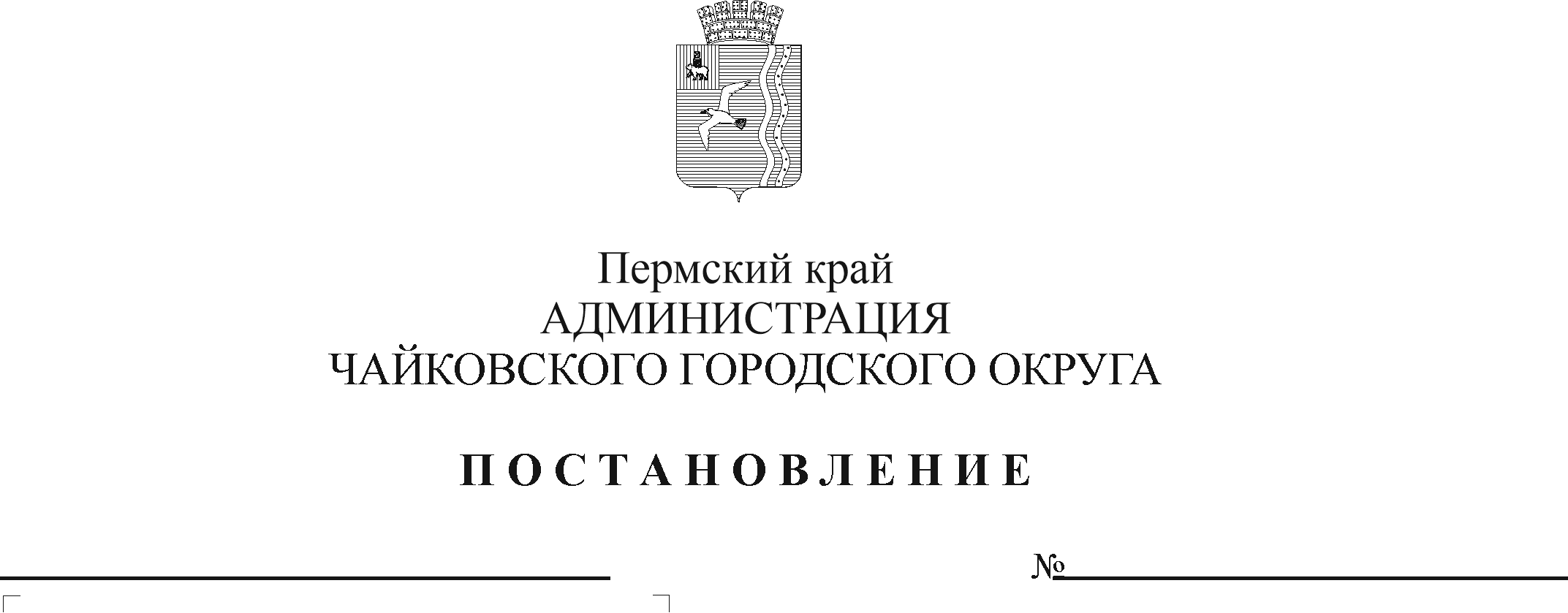 В соответствии со статьей 78.1 Бюджетного кодекса Российской Федерации, Федеральным законом от 6 октября 2003 г. № 131-ФЗ «Об общих принципах организации местного самоуправления в Российской Федерации», постановлением Правительства Российской Федерации от 22 февраля 2020 г. № 203 «Об общих требованиях к нормативным правовым актам и муниципальным правовым актам, устанавливающим порядок определения объема и условия предоставления бюджетным и автономным учреждениям субсидий на иные цели», Уставом Чайковского городского округа, постановлением администрации города Чайковского от 15 января 2019 г. № 5/1 «Об  утверждении муниципальной программы «Развитие образования Чайковского городского округа» ПОСТАНОВЛЯЮ: Утвердить прилагаемый Порядок предоставления и расходования средств на реализацию мероприятий подпрограммы  «Приведение в нормативное состояние имущественных комплексов учреждений» муниципальной программы «Развитие образования Чайковского городского округа».Признать утратившими силу постановления администрации Чайковского городского округа:от 2 июля 2019 г. № 1197 «Об утверждении Порядка предоставления и расходования средств на реализацию мероприятий подпрограммы  «Приведение в нормативное состояние имущественных комплексов учреждений» муниципальной программы «Развитие образования Чайковского городского округа»;от 16 апреля 2020 г. № 421 «О внесении изменений в Порядок предоставления и расходования средств на реализацию мероприятий подпрограммы  «Приведение в нормативное состояние имущественных комплексов учреждений» муниципальной программы «Развитие образования Чайковского городского округа», утвержденный постановлением администрации Чайковского городского округа от 02.07.2019 № 1197»;от 30 июня 2020 г. № 613 «О внесении изменений в Порядок предоставления и расходования средств на реализацию мероприятий подпрограммы  «Приведение в нормативное состояние имущественных комплексов учреждений» муниципальной программы «Развитие образования Чайковского городского округа», утвержденный постановлением администрации Чайковского городского округа от 02.07.2019 № 1197».3. Опубликовать постановление в муниципальной газете «Огни Камы» и разместить на официальном сайте администрации Чайковского городского округа.4. Постановление вступает в силу после его официального опубликования и распространяется на правоотношения, возникшие  с 1 января 2021 г.	5. Контроль за исполнением постановления возложить на заместителя главы администрации Чайковского городского округа по социальным вопросам.Глава городского округа – глава администрации Чайковского городского округа		                                       Ю.Г. ВостриковУТВЕРЖДЕНпостановлением администрации Чайковского городского округаот __________________ № ____ПОРЯДОКпредоставления и расходования средств на реализацию мероприятий подпрограммы  «Приведение в нормативное состояние имущественных комплексов учреждений» муниципальной программы «Развитие образования Чайковского городского округа»1. Общие положенияНастоящий Порядок устанавливает правила предоставления и расходования средств на реализацию мероприятий подпрограммы  «Приведение в нормативное состояние имущественных комплексов учреждений» муниципальной программы «Развитие образования Чайковского городского округа» (далее – мероприятия подпрограммы):1.1.1 приведение в нормативное состояние территории и имущественных комплексов образовательных  учреждений в соответствии с санитарно-гигиеническими требованиями;приведение в нормативное состояние имущественных комплексов  образовательных учреждений в соответствии с противопожарным законодательством;1.1.3 приведение в нормативное состояние территории и зданий образовательных учреждений в соответствие с антитеррористическим законодательством;1.1.4 приобретение, оснащение  автотранспорта, предназначенного для подвоза детей к месту учебы и обратно;1.1.5 приведение в нормативное состояние имущественных комплексов прочих учреждений;1.1.6 реализация муниципальных программ в рамках реализации приоритетных региональных проектов;1.1.7 реализация программ развития преобразованных муниципальных образований;1.1.8 проведение работ по ремонту помещений общеобразовательных организаций для размещения дошкольных групп и пришкольных интернатов;1.1.9 создание в общеобразовательных организациях, расположенных в сельской местности, условий для занятий физической культурой и спортом;1.1.10 оснащение оборудованием и инвентарем.Средства предоставляются на реализацию мероприятий подпрограммы в целях приведения материально-технической базы учреждений в соответствии с действующими лицензионными требованиями, создания условий безопасности жизнедеятельности детей.Средства на реализацию мероприятия подпрограммы, указанного в пункте 1.1.9 Порядка, предоставляются в целях обновления материально-технической базы для занятия физической культурой и спортом в общеобразовательных организациях, расположенных в сельской местности, в рамках федерального проекта «Успех каждого ребенка», входящего в состав национального проекта «Образование».Средства предоставляются в пределах бюджетных ассигнований и лимитов бюджетных обязательств, предусмотренных на реализацию мероприятий подпрограммы, в соответствии со сводной бюджетной росписью бюджета Чайковского городского округа.Источником финансового обеспечения реализации мероприятий подпрограммы являются средства местного, краевого и федерального бюджетов.Средства краевого и федерального бюджетов предоставляются на реализацию мероприятий подпрограммы, указанных в пунктах 1.1.6 - 1.1.9 Порядка, в целях софинансирования расходных обязательств Чайковского городского округа, возникающих при выполнении полномочий по организации предоставления общедоступного и бесплатного дошкольного, начального общего, основного общего, среднего общего образования по основным общеобразовательным программам, по предоставлению дополнительного образования детей, обучающихся в муниципальных образовательных организациях Чайковского городского округа.1.5. Главными распорядителями бюджетных средств, предусмотренных на реализацию мероприятий подпрограммы, являются Управление образования администрации Чайковского городского округа (далее – Управление образования), Управление строительства и архитектуры администрации Чайковского городского округа.2. Условия и порядок предоставления средств2.1. Финансовое обеспечение реализации мероприятий подпрограммы осуществляется:2.1.1. в форме субсидий на иные цели бюджетным и автономным учреждениям;2.1.2. на основании бюджетной сметы муниципальным казенным учреждениям;2.1.3. в форме субсидий на осуществление капитальных вложений в объекты капитального строительства муниципальной собственности бюджетным и автономным учреждениям.2.2. Средства	в виде субсидии на иные цели (далее - субсидии) предоставляются муниципальным бюджетным и автономным учреждениям (далее – учреждения), в отношении которых Управление образования осуществляет функции и полномочия учредителя.2.3. Субсидии предоставляются на основании Соглашения в соответствии с типовой формой, утвержденной Управлением финансов и экономического развития администрации Чайковского городского округа (далее – Управление финансов).Субсидии предоставляются на отдельный лицевой счет, открытый в Управлении финансов, в сроки, установленные Соглашением.Требования, которым должно соответствовать учреждение на 1-е число месяца, в котором планируется предоставление субсидии:отсутствие неисполненной обязанности по уплате налогов, сборов, страховых взносов, пеней, штрафов, процентов, подлежащих уплате в соответствии с законодательством Российской Федерации о налогах и сборах;отсутствие просроченной задолженности по возврату в бюджет Чайковского городского округа субсидий, бюджетных инвестиций, предоставленных в том числе в соответствии с иными правовыми актами, и иной просроченной задолженности перед бюджетом Чайковского городского округа.Условиями заключения Соглашения являются:соответствие учреждения требованиям, установленным пунктом 2.5 настоящего Порядка;наличие бюджетных ассигнований для предоставления субсидий на иные цели в решении Думы Чайковского городского округа о бюджете на очередной финансовый год и плановый период;наличие приказа Управления образования о распределении субсидии.В случаях, установленных Соглашением, заключаются дополнительные соглашения к указанному Соглашению, предусматривающие внесение в него изменений или его расторжение, в соответствии с типовой формой.Объем субсидии определяется на основании сметы на выполнение работ (оказание услуг), расчета потребности на приобретение основных средств и материальных запасов.Объем субсидии учреждению утверждается приказом Управления образования о распределении субсидии.Субсидии перечисляются учреждениям на основании приказа Управления образования о распределении субсидии; сметы на выполнение работ (оказание услуг); заключенных в соответствии с действующим законодательством договоров; локальных сметных расчетов; предписаний надзорных органов, актов технического обследования зданий; товарных накладных, прочих документов о приемке товара.Субсидии расходуются учреждениями по следующим направлениям расходов:проведение текущих и капитальных ремонтов;разработка и изготовление проектно-сметной документации;проведение технического обследования зданий и конструкций;экспертиза проектно-сметной документации и проверка достоверности определения сметной стоимости;благоустройство территорий образовательных учреждений;ремонт теневых навесов (с разработкой ПСД); проведение лабораторных испытаний;оборудование системой видеонаблюдения, экстренной связи с органами внутренних дел, тревожной и охранной сигнализацией, системой пропускного режима, системой оповещения и управления эвакуацией;проведение текущего и капитального ремонта ограждений территорий образовательных учреждений;приобретение, переоборудование автотранспорта, оборудование системой ГЛОНАСС и тахографами;приобретение мебели;оснащение оборудованием и инвентарем, в том числе специальным, медицинским, учебным, реабилитационным и компьютерным оборудованием;приобретение санитарно-технических материалов, всех видов строительных материалов (в том числе электротехнических материалов (товаров)), материальных запасов, запасных частей и комплектующих для отопительной, вентиляционной, санитарно-технической и иных систем.При оснащении вновь вводимых в эксплуатацию зданий образовательных организаций, зданий после капитального ремонта и реконструкции субсидии, дополнительно к указанным в пункте 2.10., направляются на приобретение:развивающего, игрового оборудования, игр, игрушек, игровой мебели, наглядно-демонстрационного материала, печатной продукции, детских музыкальных инструментов;хозяйственного, мягкого инвентаря, лекарственных препаратов и материалов.2.12. Субсидии расходуются учреждениями на основании сметы на выполнение работ (оказание услуг); заключенных в соответствии с действующим законодательством договоров; локальных сметных расчетов; предписаний надзорных органов, актов технического обследования зданий; актов выполненных работ (оказанных услуг); актов приемки выполненных работ по форме КС-2; справок по форме КС-3; счетов; счетов-фактур; универсальных передаточных документов; счетов на авансовый платеж в размере 30% (если данные условия предусмотрены договором); товарных накладных, прочих документов о приемке товара.2.13. Расходование субсидий осуществляется муниципальными бюджетными и автономными учреждениями в соответствии с Федеральными законами от 5 апреля 2013 г. № 44-ФЗ «О контрактной системе в сфере закупок товаров, работ, услуг для обеспечения государственных и муниципальных нужд» и от 18 июля 2011 г. № 223-ФЗ «О закупках товаров, работ, услуг отдельными видами юридических лиц» соответственно.2.14. Расходование средств на реализацию мероприятий подпрограммы муниципальными казенными учреждениями осуществляется в пределах доведенных лимитов бюджетных обязательств на основании бюджетной сметы, утвержденной в установленном порядке.2.15. Субсидии на осуществление капитальных вложений в объекты капитального строительства муниципальной собственности бюджетным и автономным учреждениям предоставляются в соответствии с Правилами осуществления капитальных вложений в объекты муниципальной собственности Чайковского городского округа, утвержденными постановлением администрации Чайковского городского округа.2.16. При реализации мероприятий подпрограммы на условиях софинансирования с федеральным и краевым бюджетами бюджетные средства предоставляются в соответствии с настоящим Порядком и нормативно-правовыми актами Пермского края, устанавливающими распределение субсидий между муниципальными учреждениями и расходуются по направлениям расходов в соответствии с настоящим Порядком и порядками, утвержденными нормативно-правовыми актами Пермского края.2.17. Результатами предоставления субсидий являются:сохранение доли образовательных учреждений, имеющих лицензии на образовательную деятельность;сохранение доли образовательных учреждений, принятых к началу нового учебного года;количество проведенных мероприятий (количество отремонтированных спортивных площадок в образовательных учреждениях).3. Отчетность и контроль использования субсидии3.1. Учреждение несет ответственность за целевое использование субсидии, соблюдение условий, установленных при предоставлении субсидии, полноту, качество, достоверность и своевременность предоставления отчетности и документов.Неиспользованные в текущем финансовом году остатки субсидии подлежат возврату в бюджет Чайковского городского округа в порядке, утвержденном Управлением финансов.3.3.	В случае выявления факта нецелевого использования субсидии, а также нарушения условий, установленных при предоставлении субсидии, субсидия подлежит возврату в бюджет Чайковского городского округа в соответствии с действующим законодательством.3.4. Контроль за использованием субсидии, соблюдением требований и условий их предоставления, установленных настоящим Порядком и(или) Соглашением, осуществляют Управление образования, Управление финансов, Контрольно-счетная палата Чайковского городского округа.Учреждение предоставляет Управлению образования отчетность в сроки и по форме, установленные Соглашением. 